SLOTBERICHT MEUBELBEURS 2021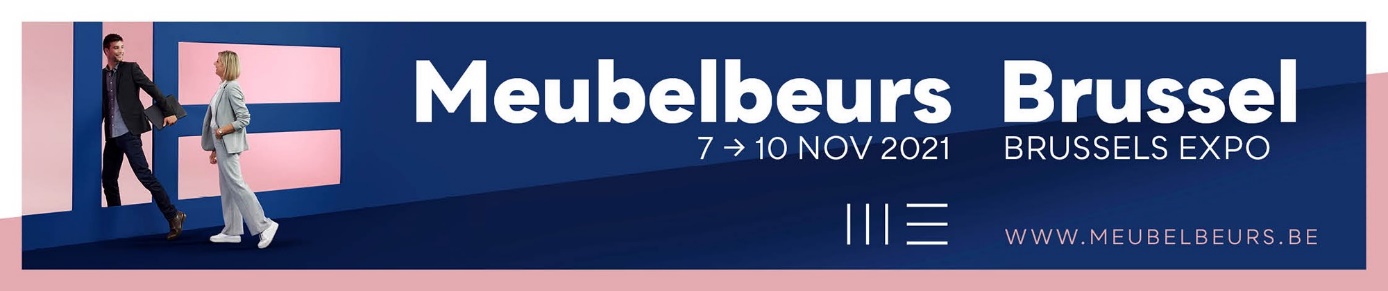 Wie had na afloop van de Meubelbeurs 2019 kunnen denken dat we twee jaar zouden moeten wachten op een volgende editie? De afgelopen 4 dagen werd het geduld van exposanten, retailers en ons als organisator dan eindelijk beloond. Alles in acht genomen kijken we ondertussen opgelucht en vooral trots terug op een uitzonderlijk geslaagde editie. Op voorhand werd er natuurlijk rekening gehouden met minder bezoekers. Reizen is nog altijd niet evident, en veel bezoekers staan nog altijd wantrouwig tegenover evenementen. Maar wie er wel bij was, was laaiend enthousiast over het resultaat. Tevredenheid alomDat de bezoekerscijfers teruggelopen zijn, daar staat niemand van te kijken. Meer nog, niemand vond dat erg. De kwaliteit was er wel, en er werd uitzonderlijk goed georderd. Vanuit het buitenland waren bijna alle grote aankoopgroeperingen aanwezig. Zij zijn de laatste jaren altijd al trouw op de afspraak. In totaal hadden we in 2021 16.171 bezoekers uit toch nog 38 landen. Dat zijn er 2.823 of 14,86% minder dan in 2019. Het gros van het bezoek kwam uiteraard uit België of de buurlanden. Op dat vlak is er dus niet veel veranderd. Toch hadden we uit de brede groep “diverse landen” onverwacht meer bezoek, terwijl de cijfers voor onze belangrijkste markten een daling lieten optekenen. Er waren 208 Belgen en Luxemburgers minder, een lichte daling dus van -3,18%. Belgen en Luxemburgers zijn zo samen goed voor bijna 40% van het bezoek. Nederland blijft de belangrijkste bezoekersgroep uit het buitenland, met een aandeel van meer dan 23%. In 2021 vonden wel 1.448 minder noorderburen de weg naar Brussel. Frankrijk was met 976 bezoekers minder ten opzichte van 2019 toch nog goed voor 1.768 bezoekers of bijna 11% van het totaal. Uit Duitsland, Oostenrijk en Zwitserland zagen we 775 bezoekers. Dat zijn er 44% minder dan in 2019. De grootste daling komt echter uit het Verenigd Koninkrijk en Ierland. Onze scanners registreerden bijna 71% minder bezoekers uit deze landen. Het was vooral voor Britten bijzonder gecompliceerd geworden om de Europese Unie binnen te geraken, door de Brexit maar uiteraard vooral door de beperkingen omwille van covid-19. Verrassend genoeg steeg het bezoek uit de diverse landen. We tekenden hier een stijging op van 30%. Uiteraard zijn dat vooral bezoekers uit de Europese Unie, maar we kregen ook bezoek van enkele aankopers uit Amerika, Afrika en Azië. Daardoor blijft ook het aandeel buitenlandse bezoekers goed op peil, met 60,9%.Eindelijk opnieuw een “normale” beurs. Het aanbod op de Meubelbeurs 2021 was minder uitgebreid dan we gewoon zijn, maar nog altijd ruim genoeg om interessant te zijn voor ons internationaal vakbezoek. De redenen zijn uiteraard gekend. Er was dan ook niemand die ons dat kwalijk nam. Het gaf zeker ook niet de indruk van een mindere editie. Op de exposantenlijst van 2021 stonden 161 namen uit 11 verschillende landen. Dat zijn er 107 minder dan in 2019, of bijna 40% minder in aantal. Qua oppervlakte waren we voor deze eerste editie na het uitbreken van de corona-pandemie best tevreden met de verhuurde 76,1% op hetzelfde aantal hallen als in 2019, toen de bezettingsgraad op 93% lag. Aangezien het aantal bezoekers maar met bijna 15% is teruggelopen, blijft de verhouding van het aantal bezoekers per standoppervlakte wel positief. Dat verklaart ook voor een deel de positieve vibe en het gevoel dat er veel bezoek was.Op drie uitzonderingen na komen onze exposanten allemaal uit de Europese Unie. Dat is al jaren zo. De rol van de Meubelbeurs Brussel is niet om fabrikanten uit het Verre Oosten naar Europa te halen. Daar zijn andere beurzen voor. Wij willen vooral inzetten op een Europees aanbod voor een West-Europese markt. Door de pandemie past deze rol ook perfect in de huidige tijdsgeest. Verstoorde aanvoerroutes, hoge transportkosten en stijgende lonen in China doen fabrikanten inzien dat het misschien tijd is om de productie opnieuw naar Europa te brengen.De standen en de gepresenteerde collecties wezen al helemaal niet op een mindere beurs, integendeel. Elk jaar opnieuw zijn we blij verbaasd met de fantastische manier waarop exposanten zich in Brussel presenteren. Ook dit jaar werden op dit vlak kosten noch moeite gespaard. En dat ontgaat ook de bezoeker niet. Zij konden voor hun presentatie op de winkelvloer volop inspiratie opdoen. Ook de nieuwe onthaalzone en de nieuwe bar in hall 5 vielen duidelijk in de smaak. De mooie kleuren en de visuals van het campagnebeeld kwamen overal op de beurs terug, wat het geheel echt af maakte. Inspiratie was ook te vinden in de trendpassages tussen de verschillende hallen. We toonden er een selectie van meubelen die in één van de drie voorgestelde thema’s passen: Nature, Pure en Deco. In de gestylede boxen met een passende foto als achtergrond krijgen ze net dat tikkeltje meer aandacht. Het totaalbeeld van standen, collecties, bars, onthaalzones en andere aankleding maakt van de Meubelbeurs Brussel een niet te missen afspraak.Als het aantal standen en het bezoekerscijfer wat teruggelopen zijn, geldt dat in geen geval voor de tevredenheid van de exposanten. Werkelijk elke exposant was enthousiast. Dat hebben we in jaren niet meer meegemaakt. Bezoekers komen de beurs binnen met een grote glimlach op het gezicht; zo blij zijn ze dat ze opnieuw naar een “normale” beurs mogen komen. Dat was echt bijzonder fijn om te zien. Door het scannen van de QR-code van het Covid Safe Ticket kon een bezoek bovendien zonder mondmasker, wat de illusie van normaliteit nog meer versterkte. Het terugzien van zakenrelaties – of moeten we zeggen vrienden? – deed overduidelijk deugd. We kunnen niet genoeg herhalen dat precies dàt de functie is van een vakbeurs zoals de onze. Het gemis van de editie 2020 en van alle andere geannuleerde beurzen werd hier ruimschoots goedgemaakt. De stijgende coronacijfers gaven bovendien een gevoel van “nu of nooit”. Wie weet hoe lang blijft het duren…? Commercieel was de Meubelbeurs dan ook een schot in de roos. De zaadjes zijn geplant voor een succesvol voorjaar.Balthazars 2021Natuurlijk is er geen Meubelbeurs zonder de uitreiking van de Balthazar awards. Op dinsdagavond werden 12 exposanten speciaal in de bloemetjes gezet. Vier van hen wonnen een reuzenfles champagne van Drappier, de andere 8 mogen zich laureaat noemen. Met een recordaantal inschrijvingen voor deze awards is dat op zich al een hele mooie prestatie.Toen ex Miss België Virginie Claes de aanwezigen verwelkomde steeg de spanning bij alle genomineerden. Uiteindelijk moet de vakjury zich beperken tot slechts 4 winnaars. Eén na één kwamen de categorieën op het grote scherm. Van de drie geprojecteerde finalisten kon er maar één de winnaar zijn. En dit waren ze dan:BEST OF BELGIUM: Toon De Somer - Ton sur Tooon divider (design Mathias De Ferm)Hoe één metalen element een wereld van verschil maakt. Hoe het nieuwe dimensies aan de ruimtelijke architectuur, multifunctionaliteit en akoestiek geeft. De staanders  hebben een afgerond, L-vormig design. Ze bieden een asymmetrisch beeld, van enerzijds open vakken en anderzijds  gesloten vlakken. Zelfs de ruimte in de staanders biedt ongekende mogelijkheden.De twee Belgische laureaten waren Theuns met Izola en Saunaco met Cas collectie 2.0 (design Studio Segers).LOVE AT FIRST SIGHT: Passe Partout – Tulip (design Axel Enthoven)De sierlijke, ranke armleuningen staan open als de blaadjes van een ontluikende tulp. Dat staat zó uitnodigend en hartverwarmend. ‘Kom, ga lekker zitten.’ De kussens werken speels en comfy. Let eens op de gedetailleerde afwerking. Tulip is een originele, elegante interpretatie van de omnipresente organische trend.Ook WR Inspired met Mona en Moome met Lala (design Yonoh) deden de harten van de juryleden sneller slaan. Zij mogen zich laureaat noemen in deze categorie.BEST INTERNATIONAL: EgoItaliano - BebopEen archetypisch en symbolisch model, een metafoor voor de (post-)corona tijd. Een re-design van de retro-stijl, met Italiaanse flair. De bi-stretchstof zorgt voor een eigentijdse twist. De yin yang poef en de combinatie zwart met rood geven het tijdbeeld perfect weer. Bebop staat voor het begin van nieuwe ‘roaring twenties’.De magnumfles champagne ging naar de laureaten Kluskens met A-Table (design Studio Segers) en naar Calia met MillaINNOVATION: Revor - CircularHet is al later dan vijf voor twaalf. De Circular is dé oplossing: een 100% circulaire pocketverenmatras. Samengesteld uit slechts twee circulaire mono-materialen: staal en polyester. Deze zijn volledig te scheiden en eindeloos opnieuw te gebruiken, zonder kwaliteitsverlies. Er gaat géén grondstof meer verloren. Een QR-code faciliteert de weg naar de circulaire toekomst van je matras.De twee laureaten in de categorie Innovation zijn LS Bedding met Ergosleep Cocon 2.0 en Otium Care met Hector. De juryleden waren dit jaar Marie-Anne Desiere, Siegrid Demyttenaere, Elien Haentjens, frances van der Steen en Chris De Roock. Omdat het voor de jury onmogelijk is om op alle 161 standen op zoek te gaan naar potentiële winnaars wordt enkel rekening gehouden met de exposanten die zich voor de Balthazars hebben ingeschreven. Aan de hand van die inschrijvingen stelden ze voor de opening van de beurs een longlist op, waaruit dan de uiteindelijke finalisten gekozen worden.Lieven Van den HeedeGeneral ManagerMeubelbeurs BrusselWe zien u graag volgend jaar terug!Meubelbeurs 2022: 6-9 november www.meubelbeurs.beFacebook: www.facebook.com/Meubelbeurs/ Instagram: www.instagram.com/meubelbeursbrussel/ 20192021+/-+/- in %% van totaalBE/LUX6.5316.323-208-3,18%39,10%NL5.2163.768-1.448-27,76%23,30%FR2.7441.768-976-35,57%10,93%DE/AT/CH1.394775-619-44,40%4,79%UK/IE502146-356-70,92%0,90%Diverse2.6073.39178430,07%20,97%18.99416.171-2.823-14,86%100